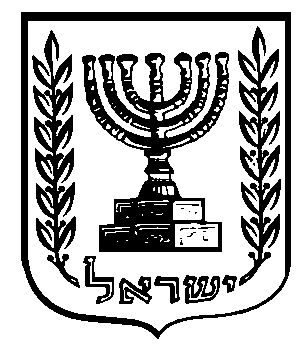 משרד המדע והטכנולוגיהמדינת ישראלקול קורא למלגות ע"ש אילן רמוןלתלמידי תואר שלישי ולמשתלמים לפוסט-דוקטורט לשנת 2019לפוסט-דוקטורט לשנת  2018המלגות ימומנו בתחומים הבאים (יש לבחור תחום אחד בלבד):מחקרים בתחום תצפיות לעבר כדור הארץ מהחלל.פיתוח מכשור, רכיבים, תתי מערכות ומכלולים לפלטפורמות חלליות ולמקטעי קרקע תומכי חללחובה למלא את הטופס בעברית ובאנגלית בהתאם למופיע להלן. המוסד והמשתלם ימלאו את טופס ההגשה המצורף כנספח ב' ויצרפו אליו את המסמכים הנדרשים, הכול בהתאם להנחיות המפורטות להלן: הנחיות כלליות למילוי הטופס: את כל המידע יש למלא בעברית ובאנגלית על פי המצוין בטופס ההגשה.יש למלא, באופן מדויק ומפורט, את כל סעיפי הבקשה בטופס.מומלץ לצרף לבקשה מסמכים נוספים, אשר לדעת המשתלם עשויים לסייע בהערכת הבקשה. נפח מקסימלי להגשת הבקשה, כולל צרופות: 20MB, על פי המופיע בסעיף ה.4.ב. (בקשה בנפח גדול יותר תחסם אוטומטית ע"י המשרד). במקרה שגודל הקבצים עולה על נפח זה, ניתן לחלק את המסמכים לשני מיילים או יותר, כך שהנפח הכללי של כל מייל לא יעבור את המצוין לעיל.גופן: עברית: Ariel 12, אנגלית: Times New Roman 12. מרווח שורות מינימלי: 1.5.מידע על הפרטים הנכללים בטופס ההגשה: נושא המחקרבטופס ההגשהלחץ כאן לצפייה בהנחיות למילוי יש להקליד בשדות המתאימים את נושא המחקר בעברית ובאנגלית. כדי להימנע משגיאות ובכדי להכליל גם symbols‏ (כגון אותיות יוונית) כדאי להעתיק (copy+paste‏) את הנושא מההצעה עצמה מהטופס המובנה יש להקליד בשדות המתאימים את נושא המחקר בעברית ובאנגלית. תקציריש להגיש תקציר בעברית ובאנגלית אשר יתאר את תכנית המחקר. התקציר לא יעלה על 200 מילים. בתקציר יש להתייחס לנקודות הבאות:  1. הרקע המדעי והטכנולוגי של נושא המחקר  2. מטרות המחקר  3. החדשנות בתכנית המחקר  4. מתודולוגיה ודרכי פעולה  5. התרומה הצפויה מביצוע המחקרתכנית המחקרתכנית המחקר, על כל חלקיה תכתב באנגלית. תיאור מפורט של תכנית המחקר יכלול: רקע מדעי וטכנולוגי של תכנית המחקר. מידת ההתאמה של המחקר לתחומי העדיפויות כפי שפורסמו בקול קורא. פירוט החדשנות במחקר. המשתלם מתבקש לציין את ה-State of the Art בעולם.התועלות הצפויות מהמחקר. יש להציג אפשרויות ליישום תוצאות המחקר. תכנית עבודה מפורטת. באחריותו של המשתלם להגיש תכנית מחקר אשר כוללת את המטרות הספציפיות, שיטות העבודה ואבני דרך (לוח זמנים) לביצוע שלבי המחקר השונים. רשימה ביבליוגרפית לצורך המחקר המוצע. רשימת פרסומים של המועמד, כולל מאמרים שנשלחו לפרסום או שנמצאים בדפוס וטרם פורסמו. יש להגביל את אורך תכנית המחקר סעיפים 1-5 לעיל ל-5 עמודים לכל היותר (ניתן לצרף בנוסף נספח עם גרפים או תמונות).יודגש כי, הצעה אשר תכנית המחקר במסגרתה לא תיכתב בשפה האנגלית – תידחה על הסף.משרד המדע והטכנולוגיהמדינת ישראלטופס הגשהקול קורא למלגות ע"ש אילן רמון לתלמידי תואר שלישי ולמשתלמים לפוסט-דוקטורט לשנת 2019חובה למלא את הטופס בעברית ובאנגלית בהתאם למופיע להלן.פרטים אישיים (Personal Details)טבלה 1: פרטים אישיים (Personal Details)טבלה 2: מידע אודות המלגה המבוקשת ( Information regarding requested scholarshipפרטי המנחים (Adviser Details)טבלה 3: פרטי המנחים (Adviser Details )ניסיון מקצועי (Professional Experience)טבלה 4:  ניסיון מקצועי (Professional Experience)השכלה ((Educationטבלה 5: השכלה ((Educationמימון נוסף ((Additional Fundingמלגות נוספות לרבות מקורות ממשלתיים- נא ציין את הסכום והמקור:בנוסף, בסעיף זה יש לציין האם הוגשו בקשות נוספות למשרד המדע, הטכנולוגיה והחלל בתכניות השונות.טבלה 6: מימון נוסף ((Additional Fundingׂפעילויות נוספות ( (Other Activitiesטבלה 7: פעילויות נוספות  ((Other activitiesׂפרסומים(Publications )יש לציין את שם המשתלם באותיות מודגשות.טבלה 8: פרסומים(Publications )תקציר תכנית המחקר בעברית (Research Program Summary in Hebrew)טבלה 9:תקציר תכנית המחקרבעברית (Research Program Summary in Hebrew))  עד 200 מיליםתקציר תכנית המחקר באנגלית ( Research Program Summary in English)טבלה 10: תקציר תכנית המחקרבאנגלית (Research Program Summary in English)עד 200 מיליםתכנית המחקר (Research Program) יש למלא באנגלית בלבדטבלה11:תכנית המחקר (Research Program) ניתן להוסיף עמודים בהתאם מסמכים מצורפים ( Attachments)יש לוודא שהמסמכים הבאים צורפו לבקשה:צילום תעודת זהות / מסמך המעיד על היות המשתלם אזרח ישראלי, תושב קבע או בעל מעמד עולה (כמוגדר במשרד הפנים).אישורים:משתלם לתואר שלישי - אישור לימודים מהמוסד בו יבצע המשתלם את ההשתלמות  וכן אישור תכנית המחקר לדוקטורט. משתלם לפוסט-דוקטורט - אישור המעיד על סיום התואר השלישי. מסמך קורות חיים של המשתלם.העתקי תעודות של תארים אקדמיים של המשתלם.מכתבי המלצה על המשתלם (לפחות שתי המלצות, כאשר אחת מהן יכולה להיות מטעם המנחה הישיר של המשתלם). ניתן לשלוח המלצות עד למועד הקובע להגשה גם בנפרד או ישירות מן הממליץ, ולא כחלק מהבקשה, לכתובת: ramon@most.gov.il.יש לצרף את האישורים המפורטים להלן (אישורי פנייה לגורמים השונים או אישורים סופיים), בהתאם לצרכי המחקר, ככל שנמצאים בידי המוסד במועד הגשת ההצעות:יודגש כי בכל מקרה, חתימה על הסכם התקשרות להענקת המלגה, תותנה בקבלת אישורים סופיים של הוועדות השונות, בהתאם לנדרש לצורכי המחקר.להצעות מחקר הכרוכות בניסויים קליניים בבני אדם – אישור וועדת הלסינקי.להצעות מחקר הכרוכות בניסויים בבעלי חיים – אישור הוועדה המוסדית המתאימה לפיקוח על ניסויים בבעלי חיים.להצעות מחקר הכרוכות בניסויים בצמחים מהונדסים ובמיקרואורגניזמים הקשורים אליהם – אישור הוועדה לצמחים מהונדסים.להצעות מחקר הכרוכות בניסויים הנערכים בבתי-ספר – אישור משרד החינוך.גיליונות ציונים קודמים (לתואר ראשון, שני ושלישי, ככל שישנם).הנני מצהיר כי כל הפרטים בבקשה זו מלאים, נכונים ומדויקים.כמו כן הנני מתחייב להודיע על כל שינוי שיחול בפרטים שנרשמו.Table 1: תאריך וחתימהחתימה + חותמת של מורשה החתימה של המוסד, בצירוף חותמת המוסד– מגיש הבקשה:Table 2: חתימת מורשה חתימה של המוסדעברית – פרטים אישייםעברית – פרטים אישייםעברית – פרטים אישייםEnglish – Personal DetailsEnglish – Personal DetailsEnglish – Personal Detailsשם המשתלם: First Name:שם משפחה:Last Name:כתובת: Address:דואר אלקטרוני:דואר אלקטרוני:e-mail: e-mail: מספר תעודת זהות (כולל ספרת ביקורת):מספר תעודת זהות (כולל ספרת ביקורת):ID Number:ID Number:מספר טלפון נייד:מספר טלפון נייד:Cell Phone:Cell Phone:מספר טלפון נוסף:מספר טלפון נוסף:Additional Pone Number:Additional Pone Number:תאריך לידה:תאריך לידה:Date of Birth:Date of Birth:תאריך עליה (אם קיים):תאריך עליה (אם קיים):Year of Immigration (if applicable):Year of Immigration (if applicable):מגדר: (יש למחוק את המיותר)מגדר: (יש למחוק את המיותר)Male / FemaleMale / FemaleGender Gender תושבות (עפ"י משרד הפנים / כמוגדר במשרד לקליטת עלייה): (יש למחוק את המיותר)תושבות (עפ"י משרד הפנים / כמוגדר במשרד לקליטת עלייה): (יש למחוק את המיותר)Israeli Citizen / Permanent residentIsraeli Citizen / Permanent residentResidency Status (defined by Ministry of Interior\Ministry of Alyah and Immigrant Absorption) : Residency Status (defined by Ministry of Interior\Ministry of Alyah and Immigrant Absorption) : מידע אודות המלגה המבוקשת ( (Information regarding requested scholarshipמידע אודות המלגה המבוקשת ( (Information regarding requested scholarshipמידע אודות המלגה המבוקשת ( (Information regarding requested scholarshipמידע אודות המלגה המבוקשת ( (Information regarding requested scholarshipמידע אודות המלגה המבוקשת ( (Information regarding requested scholarshipמידע אודות המלגה המבוקשת ( (Information regarding requested scholarshipמידע אודות המלגה המבוקשתמידע אודות המלגה המבוקשתמידע אודות המלגה המבוקשתInformation regarding requested scholarshipInformation regarding requested scholarshipInformation regarding requested scholarshipתחום המחקר המוצע - יש לבחור אחד מהקטגוריות המצויינות להלן (למחוק את המיותר)מחקרים בתחום תצפיות לעבר כדור הארץ מהחלל.פיתוח מכשור, רכיבים, תתי מערכות ומכלולים לפלטפורמות חלליות ולמקטעי קרקע תומכי חללתחום המחקר המוצע - יש לבחור אחד מהקטגוריות המצויינות להלן (למחוק את המיותר)מחקרים בתחום תצפיות לעבר כדור הארץ מהחלל.פיתוח מכשור, רכיבים, תתי מערכות ומכלולים לפלטפורמות חלליות ולמקטעי קרקע תומכי חללתחום המחקר המוצע - יש לבחור אחד מהקטגוריות המצויינות להלן (למחוק את המיותר)מחקרים בתחום תצפיות לעבר כדור הארץ מהחלל.פיתוח מכשור, רכיבים, תתי מערכות ומכלולים לפלטפורמות חלליות ולמקטעי קרקע תומכי חללתחום המחקר המוצע - יש לבחור אחד מהקטגוריות המצויינות להלן (למחוק את המיותר)מחקרים בתחום תצפיות לעבר כדור הארץ מהחלל.פיתוח מכשור, רכיבים, תתי מערכות ומכלולים לפלטפורמות חלליות ולמקטעי קרקע תומכי חללתחום המחקר המוצע - יש לבחור אחד מהקטגוריות המצויינות להלן (למחוק את המיותר)מחקרים בתחום תצפיות לעבר כדור הארץ מהחלל.פיתוח מכשור, רכיבים, תתי מערכות ומכלולים לפלטפורמות חלליות ולמקטעי קרקע תומכי חללתחום המחקר המוצע - יש לבחור אחד מהקטגוריות המצויינות להלן (למחוק את המיותר)מחקרים בתחום תצפיות לעבר כדור הארץ מהחלל.פיתוח מכשור, רכיבים, תתי מערכות ומכלולים לפלטפורמות חלליות ולמקטעי קרקע תומכי חללנושא המחקר בעברית: Research Title:מקום ביצוע ההשתלמות באקדמיה:Location of proposed research  in the Academy:שם המוסד המעניק את התואר (אם שונה):Institution awarding Degree (If different):משתלם לתואר:(יש למחוק את המיותר)משתלם לתואר:(יש למחוק את המיותר)Ph.D. / Post-DocPh.D. / Post-DocScholarship requested for: Scholarship requested for: האם ההשתלמות החלה?(יש למחוק את המיותר)האם ההשתלמות החלה?(יש למחוק את המיותר)Yes / NoYes / NoHas the internship begun? Has the internship begun? תאריך התחלת הלימודים לתואר תאריך התחלת הלימודים לתואר Starting date for graduate studies Starting date for graduate studies סטטוס תכנית מחקר(יש למחוק את המיותר)סטטוס תכנית מחקר(יש למחוק את המיותר)Approved by the Institute  Approved by the Institute  Status of research program Status of research program מועד אישור תכנית המחקר מהמנחים/מהמוסד:מועד אישור תכנית המחקר מהמנחים/מהמוסד:Date of approval by the adviser or the institute:Date of approval by the adviser or the institute:שם המנחה:מחלקתו של המנחה:מוסד המחקר של המנחה:דואר אלקטרוני של המנחה: 
 Advisere-mail:Adviser Institute:Adviser Department:Adviser :1.      2.      3.      משך ההשתלמות המבוקשת (יש לציין מועד מדויק מבוקש):משך ההשתלמות המבוקשת (יש לציין מועד מדויק מבוקש):From: DD/MM/YY To: DD/MM/YYFrom: DD/MM/YY To: DD/MM/YYFrom: DD/MM/YY To: DD/MM/YYRequested period for scholarship (Please note precise dates):Requested period for scholarship (Please note precise dates):למשתלם לתואר שלישי - תכנית המחקר צפויה להתפרס על פני תקופה שלא תעלה על 36 חודשים ואשר לא תהיה קצרה מ- 24 חודשים מהמועד הצפוי להפעלת המלגה (ראו סעיף ז(10) בקול הקורא: הרבעון האחרון של שנת 2019) .למשתלם לפוסט-דוקטורט- תכנית המחקר המוצעת תתפרס על פני שנתיים.למשתלם לתואר שלישי - תכנית המחקר צפויה להתפרס על פני תקופה שלא תעלה על 36 חודשים ואשר לא תהיה קצרה מ- 24 חודשים מהמועד הצפוי להפעלת המלגה (ראו סעיף ז(10) בקול הקורא: הרבעון האחרון של שנת 2019) .למשתלם לפוסט-דוקטורט- תכנית המחקר המוצעת תתפרס על פני שנתיים.למשתלם לתואר שלישי - תכנית המחקר צפויה להתפרס על פני תקופה שלא תעלה על 36 חודשים ואשר לא תהיה קצרה מ- 24 חודשים מהמועד הצפוי להפעלת המלגה (ראו סעיף ז(10) בקול הקורא: הרבעון האחרון של שנת 2019) .למשתלם לפוסט-דוקטורט- תכנית המחקר המוצעת תתפרס על פני שנתיים.למשתלם לתואר שלישי - תכנית המחקר צפויה להתפרס על פני תקופה שלא תעלה על 36 חודשים ואשר לא תהיה קצרה מ- 24 חודשים מהמועד הצפוי להפעלת המלגה (ראו סעיף ז(10) בקול הקורא: הרבעון האחרון של שנת 2019) .למשתלם לפוסט-דוקטורט- תכנית המחקר המוצעת תתפרס על פני שנתיים.למשתלם לתואר שלישי - תכנית המחקר צפויה להתפרס על פני תקופה שלא תעלה על 36 חודשים ואשר לא תהיה קצרה מ- 24 חודשים מהמועד הצפוי להפעלת המלגה (ראו סעיף ז(10) בקול הקורא: הרבעון האחרון של שנת 2019) .למשתלם לפוסט-דוקטורט- תכנית המחקר המוצעת תתפרס על פני שנתיים.למשתלם לתואר שלישי - תכנית המחקר צפויה להתפרס על פני תקופה שלא תעלה על 36 חודשים ואשר לא תהיה קצרה מ- 24 חודשים מהמועד הצפוי להפעלת המלגה (ראו סעיף ז(10) בקול הקורא: הרבעון האחרון של שנת 2019) .למשתלם לפוסט-דוקטורט- תכנית המחקר המוצעת תתפרס על פני שנתיים.למשתלם לתואר שלישי - תכנית המחקר צפויה להתפרס על פני תקופה שלא תעלה על 36 חודשים ואשר לא תהיה קצרה מ- 24 חודשים מהמועד הצפוי להפעלת המלגה (ראו סעיף ז(10) בקול הקורא: הרבעון האחרון של שנת 2019) .למשתלם לפוסט-דוקטורט- תכנית המחקר המוצעת תתפרס על פני שנתיים.ניסיון מקצועיניסיון מקצועיניסיון מקצועיProfessional experienceProfessional experienceProfessional experience1. ניסיון אקדמי (מחקר והדרכה) 1. ניסיון אקדמי (מחקר והדרכה) 1. ניסיון אקדמי (מחקר והדרכה) 1. Academic experience (research and teaching)1. Academic experience (research and teaching)1. Academic experience (research and teaching)Institute and address ExpertiseExpertiseExpertisePeriodPeriodInstitute and address ExpertiseExpertiseExpertiseToFrom2. ניסיון רלוונטי אחר2. ניסיון רלוונטי אחר2. ניסיון רלוונטי אחר2. Other relevant experience2. Other relevant experience2. Other relevant experienceIndustry and address ExpertiseExpertiseExpertisePeriodPeriodIndustry and address ExpertiseExpertiseExpertiseToFrom(*) ניתן להוסיף שורות(*) ניתן להוסיף שורות(*) Add pages if needed(*) Add pages if needed(*) Add pages if needed(*) Add pages if neededתוארYearשנהDomainתחוםממוצע ציוניםGrades Average –Institute -  
מוסדDegreeתואר ראשון1. Undergraduateתואר שני2. Master (or equivalent)תואר שלישי3. Ph.D. (or equivalent)המקורסכוםNumber of PublicationsAuthors, Title, Journal name-1. Peer reviewed journals2. Chapters in books\edited  volumes3. Books  or monographs 4. Conference abstracts and  proceedings5. Oral presentations at scientific meetings6. Poster presentations at scientific meetings7. Prizes and Awards8. Others_________תאריךחתימת המשתלם__________________שםתפקידתעודת זהותחתימה + חותמתחותמת המוסדתאריך